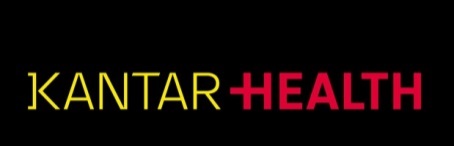 PRÁCTICAS DEPARTAMENTO DIGITAL SOLUTIONS(6 meses-prorrogables)Multinacional del área de Investigación de Mercados, busca a un estudiante de último curso de Ingeniería Informática o recién graduado que tenga conocimientos avanzados de programación en JavaScript y HTML para incorporarse como becario durante 6 meses, con posibilidades de ampliación. Descripción de la práctica:En dependencia del Responsable del departamento DIGITAL, se responsabilizará de:
- Programación de cuestionarios on-line y gestión de estudios utilizando Jscript en  Confirmit- Gestión de bases de datos- Data Visualization y DashboardsREQUISITOS INDISPENSABLES:- HTML (nivel avanzado)
- JavaScript (nivel avanzado)- Inglés: nivel avanzado- Persona altamente creativa - Estudiante de último curso o Licenciado/diplomado después de junio de 2012 REQUISITOS DESEABLES:
- Excel (Nivel experto)
- Visual Basic (deseable)- ASP y PHP (deseable)
Fecha de inicio: 		Mediados junio 2014Fecha de finalización: 	Mediados diciembre 2014 Horario: 				9:00 a 18:00 de lunes a jueves10:00 a 14:00 los viernesDotación de la beca: 		568,42 EUR brutos/mesLugar de trabajo: 		C/ Julián Camarillo, 42 - 28037 MadridSi estás interesado, por favor envía tu CV detallando cuales son tus conocimientos de JavaScript,HTML, Excel, Visual Basic, ASP/PHP e inglés a  blanca.martin@kantarhealth.com poniendo en el asunto “DIGITAL”  